On the sixth of January Parliament met with Adam and Andy from Cheshire Wildlife Trust to discuss how we can improve conditions for wildlife at school.  Parliament members took Andy and Adam on a tour of the school outdoor areas.  There were some fantastic ideas to improve conditions from the children including having a beehive, bird boxes and a pond.  After careful consideration it was decided to plant a wildflower meadow on the main school field.  The children were very interested in investigating which plants are growing on the school field at the moment and how we can record and review native species of plants after the meadow has been established.  Planning the area was very informative as there were lots of considerations to take into account. The children spoke about all the benefits, safety and protecting the area.‘ It is better for the animals and environment.’   ‘It’s going to improve the look of our school field. ’‘It’s going to brighten the place up.’‘It is good for mental health to be outside.’‘It will encourage bees and butterflies which are really important.’Parliament members went back to class to tell their classmates the exciting news and a date will be set for the whole school to join in the planting experience in March.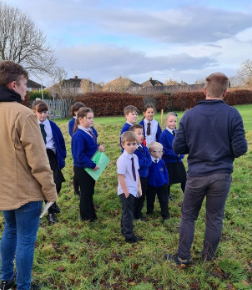 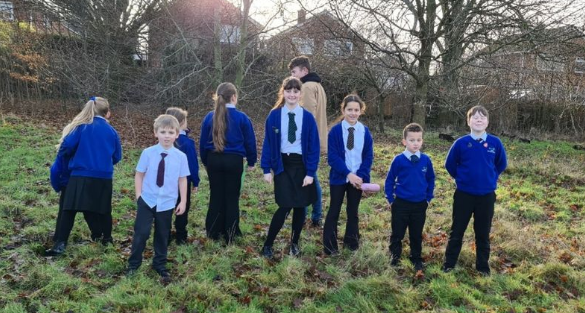 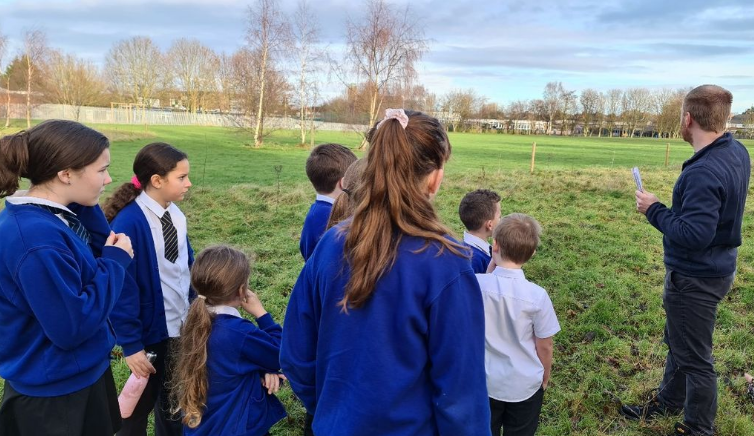 